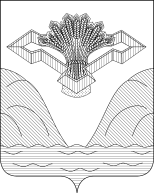 Российская ФедерацияАДМИНИСТРАЦИЯСЕЛЬСКОГО ПОСЕЛЕНИЯ  НОВАЯ  БИНАРАДКАМУНИЦИПАЛЬНОГО РАЙОНАСТАВРОПОЛЬСКИЙСАМАРСКОЙ ОБЛАСТИ(ПРОЕКТ) ПОСТАНОВЛЕНИЕ от ____  мая  2022г.                                                                              №______Об утверждении Порядка разработки, реализации и оценки эффективности муниципальных программ сельского поселения  Новая  Бинарадка  муниципального района Ставропольский Самарской областиВ соответствии со статьей 179 Бюджетного кодекса Российской Федерации, руководствуясь пунктом  3 части 4 статьи 36 Федерального закона от 06.10.2003 № 131-ФЗ «Об общих принципах организации местного самоуправления в Российской Федерации», Уставом сельского поселения  Новая  Бинарадка  муниципального района Ставропольский Самарской области,  принятого Решением Собрания Представителей сельского поселения  Новая  Бинарадка  муниципального района Ставропольский Самарской области 10.09.2019г.  № 168, администрация сельского поселения  Новая  Бинарадка  муниципального  района Ставропольский Самарской области постановляет:1.Утвердить Порядок разработки, реализации и оценки эффективности муниципальных программ сельского поселения Новая Бинарадка муниципального района Ставропольский Самарской области согласно приложению к настоящему постановлению.2. Постановление администрации сельского поселения Новая  Бинарадка муниципального района Ставропольский Самарской области  от   25.12.2012г. № 29 «О порядке принятия решения о разработке долгосрочных целевых программ сельского поселения, их формирования и реализации и Порядке проведения и критериях оценки эффективности реализации долгосрочных целевых программ сельского поселения»  признать утратившим силу.           3. Постановление подлежит официальному опубликованию в газете  «Ново – Бинарадский Вестник» и на официальном сайте администрации сельского поселения Новая Бинарадка в информационно-телекоммуникационной в сети интернет  http://n.binaradka.stavrsp.ru.           4. Контроль  за  исполнением  настоящего  постановления  оставляю за собой.И.о.Главы сельского поселения Новая Бинарадка муниципального района СтавропольскийСамарской области                                        _______________ Н.М. БуяноваПриложениек постановлению администрациисельского поселения  Новая  Бинарадкамуниципального района Ставропольский Самарской областиот____ мая   2022г. № _____ПОРЯДОКразработки, реализации и оценки эффективности муниципальных программ сельского поселения  Новая  Бинарадка  муниципального района Ставропольский Самарской областиОбщие положенияПорядок разработки, реализации и оценки эффективности муниципальных программ сельского поселения  Новая  Бинарадка  муниципального района Ставропольский Самарской области (далее Порядок) разработан администрацией сельского поселения  Новая  Бинарадка муниципального района Ставропольский Самарской области в соответствии с пунктом 3 части 4 статьи 36 Федерального закона от 06.10.2003 № 131-ФЗ «Об общих принципах организации местного самоуправления в Российской Федерации», статьей 179 Бюджетного кодекса Российской Федерации, пунктом 3 статьи 43 Устава сельского поселения Новая  Бинарадка муниципального района Ставропольский Самарской области, принятого Собранием Представителей сельского поселения  Новая  Бинарадка муниципального района Ставропольский Самарской области от 10.09.2019г. № 168, в целях обеспечения эффективной организации процесса разработки и реализации муниципальных программ сельского поселения  Новая  Бинарадка муниципального района Ставропольский Самарской области.Настоящий Порядок определяет правила разработки, реализации и оценки эффективности муниципальных программ сельского поселения  Новая  Бинарадка муниципального района Ставропольский Самарской области, а также контроль над его исполнением. Основные понятия, используемые в настоящем Порядке: муниципальная программа сельского поселения  Новая  Бинарадка  муниципального района Ставропольский Самарской области - документ, представляющий собой комплекс взаимоувязанных по задачам, срокам и ресурсам мероприятий и инструментов, реализуемых в целях достижения целей и задач социально-экономического развития сельского поселения  Новая  Бинарадка  муниципального района Ставропольский Самарской области (далее - муниципальная программа);подпрограмма муниципальной программы (далее - подпрограмма) - комплекс взаимоувязанных по целям, срокам и ресурсам мероприятий, выделенных исходя из масштаба и сложности задач, решаемых в рамках муниципальной  программы;цель муниципальной программы - планируемый конечный результат решения проблемы социально-экономического развития сельского поселения  Новая  Бинарадка  муниципального района Ставропольский Самарской области,   посредством реализации муниципальной программы,  достижимый за период ее реализации;задача муниципальной программы - результат выполнения совокупности взаимосвязанных мероприятий, направленных на достижение цели (целей) муниципальной программы; задачи муниципальной программы должны соответствовать целям входящих в ее состав подпрограмм и иных программ;мероприятие - совокупность взаимосвязанных действий, направленных на решение соответствующей задачи;показатель (индикатор) - количественно выраженная характеристика решения задачи, выполнения мероприятия;ответственный исполнитель муниципальной программы (далее – ответственный исполнитель) -специалист администрации, ответственный за разработку и организацию работы по реализации муниципальной программы в целом и обладающие полномочиями, установленными настоящим Порядком;индикаторы муниципальной программы - количественные и/или качественные показатели, характеризующие достижение целей и решение задач муниципальной программы (подпрограммы).Исходя из масштабности и сложности решаемых задач, муниципальная программа может быть разделена на подпрограммы. Мероприятия подпрограмм в обязательном порядке должны быть увязаны с запланированными результатами подпрограммы. Разработка муниципальных программОснованием для разработки муниципальной программы является поручение Главы сельского поселения  Новая  Бинарадка   ответственному исполнителю муниципальной программы обеспечить разработку муниципальной программы.Разработка проекта и утверждение муниципальной программы включают следующие основные этапы:подготовка инициативного предложения о решении проблем и достижении целей программным методом; разработка проекта муниципальной программы; согласование проекта муниципальной программы; доработка проекта муниципальной программы (при наличии замечаний); утверждение муниципальной программы постановлением администрации сельского поселения  Новая  Бинарадка  муниципального района Ставропольский Самарской области. Ответственный исполнитель муниципальной программы разрабатывает проект муниципальной программы и размещает его на официальном сайте администрации сельского поселения  Новая  Бинарадка муниципального района Ставропольский Самарской области в сети Интернет для проведения общественного обсуждения.Муниципальная программа утверждается нормативно-правовым актом администрации сельского поселения  Новая  Бинарадка  муниципального района  Ставропольский  Самарской области.Утвержденная муниципальная программа подлежит обязательному опубликованию на официальном сайте администрации сельского поселения  Новая  Бинарадка  муниципального района Ставропольский Самарской области в сети Интернет, в разделе «Муниципальные программы»  в течение 5 рабочих дней с  даты её регистрации. В случае если в текущем году истекает срок действия муниципальной программы, то при необходимости дальнейшей реализации муниципальной программы, ответственным исполнителем муниципальной программы может быть принято решение о разработке муниципальной программы на новый период. Муниципальные программы, предлагаемые к реализации начиная с очередного финансового года, подлежат утверждению в срок не позднее одного месяца до вступления в силу Решения Собрания Представителей сельского поселения  Новая  Бинарадка  муниципального района Ставропольский Самарской области о местном бюджете. Муниципальная программа подлежит приведению в соответствие с Решением Собрания Представителей сельского поселения  Новая  Бинарадка муниципального района Ставропольский Самарской области о местном бюджете не позднее трех месяцев со дня вступления его в силу.В ходе исполнения местного бюджета объемы финансового обеспечения реализации муниципальной программы, в том числе подпрограмм и основных мероприятий, могут отличаться от объемов, утвержденных в составе муниципальной программы.Проекты нормативных правовых актов о внесении изменений в утвержденную муниципальную программу в текущем финансовом году утверждаются до 25 декабря текущего финансового года.Требования к структуре муниципальной программыМуниципальные программы разрабатываются с учетом федеральных законов, решений Президента Российской Федерации и Правительства Российской Федерации и иных правовых актов Самарской области и муниципального района.	3.2. Структура муниципальной программы должна быть сформирована исходя из принципа четкого соответствия планируемых к реализации программных мероприятий целям и задачам государственной (муниципальной) программы.В рамках муниципальной программы рекомендуется формулировать не более трех целей, которые должны соответствовать полномочиям органов местного самоуправления, предусмотренным действующим законодательством Российской Федерации. Формулировка цели должна быть краткой и ясной и не должна содержать специальных терминов, указаний на иные цели, задачи или результаты, которые являются следствиями достижения самой цели, а также описания путей, средств и методов достижения цели.Достижение цели обеспечивается за счет решения задач муниципальной программы. Решение задач муниципальной программы должно обеспечиваться результатами реализации совокупности взаимосвязанных мероприятий муниципальной программы.В случае формирования в структуре муниципальной программы подпрограмм как комплекса взаимоувязанных по срокам и ресурсам мероприятий и инструментов рекомендуется применять следующий подход к целеполаганию: решение задачи программы является целью подпрограммы, решение задачи подпрограммы осуществляется посредством реализации конкретного мероприятия. При этом реализация конкретной задачи муниципальной программы осуществляется в рамках соответствующей подпрограммы.При постановке целей и задач необходимо обеспечить возможность проверки и подтверждения их достижения и решения. Для этого рекомендуется сформировать показатели (индикаторы) исходя из принципов необходимости и достаточности для достижения целей и решения задач муниципальной программы.Показатели (индикаторы) приводятся по муниципальной программе и каждой подпрограмме муниципальной программы (при их наличии).Систему показателей (индикаторов) следует выстраивать таким образом, чтобы к каждой задаче муниципальной программы был сформирован как минимум один индикатор, характеризующий ее решение. В число используемых показателей (индикаторов) муниципальной программы (подпрограмм) должны включаться показатели, количественно характеризующие ход ее реализации, решение основных задач и достижение целей муниципальной программы.Перечень мероприятий должен содержать информацию о необходимых для реализации каждого мероприятия финансовых ресурсах (в разрезе источников финансирования) и сроках реализации. Набор мероприятий должен быть необходимым и достаточным для достижения целей и решения задач подпрограммы. 3.3. В случае,  если на федеральном или региональном уровнях, к оформлению и содержанию муниципальных программ, установлены дополнительные  требования (рекомендации), то в муниципальных программах данные требования учитываются.Финансовое обеспечение реализации муниципальных программОбъем бюджетных ассигнований на финансовое обеспечение реализации муниципальных программ утверждается решением о бюджете сельского поселения  Новая  Бинарадка муниципального района Ставропольский Самарской области. Объем бюджетных ассигнований на реализацию мероприятий программ в плановом периоде может быть скорректирован с учетом решений о перераспределении бюджетных ассигнований.Муниципальные  программы подлежат приведению в соответствие с решением о бюджете сельского поселения  Новая  Бинарадка муниципального района Ставропольский Самарской области в сроки установленные статьей 179 Бюджетного кодекса Российской.Внесение изменений в муниципальную программуИзменения в действующую муниципальную программу вносятся ответственным исполнителем муниципальной программы в следующих случаях:5.2.1. при  изменении  объема финансового обеспечения ее реализации (реализации ее мероприятий) в соответствии с Решением Собрания Представителей сельского поселения  Новая Бинарадка  муниципального района Ставропольский Самарской области о бюджете (о внесении изменений в бюджет) на очередной финансовый год и плановый период не позднее 3-х месяцев со дня вступления его в силу; 5.2.2. в случае дополнения муниципальной программы новым мероприятием и соответствующим ему показателем (индикатором) или изменения наименования мероприятия и (или) показателя (индикатора) муниципальной программы - информация о соответствии таких мероприятий, показателя (индикатора) целям и задачам муниципальной программы, а также предусмотренным действующим законодательством полномочиям органов местного самоуправления (с указанием конкретной нормы правового акта);5.2.3.в случае дополнения муниципальной программы новой задачей или изменения наименования задачи муниципальной программы - информация о соответствии такой задачи целям муниципальной программы, а также предусмотренным действующим законодательством полномочиям органов местного самоуправления (с указанием конкретной нормы правового акта).Управление и контроль за ходом реализации муниципальной программыТекущее управление реализацией муниципальной программы осуществляется ответственным исполнителем. Ответственный исполнитель муниципальной программы осуществляет:разработку и согласование муниципальной программы;осуществляет внесение в нее изменений;обеспечивает размещение муниципальной программы на официальном сайте администрации сельского поселения  Новая  Бинарадка муниципального района Ставропольский Самарской области в сети Интернет;организует общественное обсуждение проектов муниципальных программ;осуществляет мониторинг реализации муниципальной программы и принимает меры, обеспечивающие выполнение мероприятий муниципальной программы, освоение средств и достижение целевых показателей (индикаторов) муниципальной программы.осуществляет ежегодную подготовку годового отчета о реализации и оценке эффективности муниципальной программы, содержащий текстовую часть и приложения не позднее 1 марта  года, следующего за отчетным финансовым годом.Подготовка годового отчета.Годовой отчет должен содержать следующую информацию: - наименование целей и задач муниципальной программы; - информацию о финансировании мероприятий муниципальной программы с указанием причин отклонения фактических финансовых расходов от планового объема финансового обеспечения реализации каждого запланированного  к реализации в отчетном периоде мероприятия (при наличии такого отклонения);- перечень мероприятий, выполненных и не выполненных в установленные сроки (с указанием причин);-    оценку эффективности муниципальной программы, проведенной в соответствии с методикой оценки эффективности реализации муниципальной программы (приложение 1);- информацию о внесенных ответственным исполнителем изменениях в муниципальную программу.Вышеперечисленная информация представляется как в целом по муниципальной программе, так и в разрезе подпрограмм, входящих в состав муниципальной программы. 7.2. Не позднее 25 апреля года, следующего за отчетным годом, администрация сельского поселения  Новая Бинарадка муниципального района Ставропольский Самарской области осуществляет подготовку  сводного годового отчета о ходе реализации муниципальных программ и размещает его на официальном сайте администрации сельского поселения  Новая  Бинарадка  муниципального района Ставропольский Самарской области.Приложение № 1к Порядку  разработки, реализации и оценки эффективности муниципальных программ сельского поселения  Новая  Бинарадка муниципального района Ставропольский Самарской областиМЕТОДИКАОЦЕНКИ ЭФФЕКТИВНОСТИ РЕАЛИЗАЦИИ МУНИЦИПАЛЬНОЙ ПРОГРАММЫОценка эффективности муниципальной программы проводится с целью оценки вклада результатов муниципальной программы в социально-экономическое развитие муниципального образования. В качестве критериев оценки эффективности (Эфф) реализации муниципальной программы используются коэффициенты результативности:Ки  - уровень достижения показателей (индикаторов) муниципальной программы;Кф - уровень исполнения планового объема финансового обеспечения муниципальной программы;Км - уровень исполнения плана реализации мероприятий муниципальной программы:Для оценки уровня достижения показателей (индикаторов) (Ки) муниципальной программы проводится сравнение фактически достигнутых показателей (индикаторов) муниципальной программы (Ки(факт))с запланированными (Ки (план)).  - если целью реализации мероприятия муниципальной программы является увеличение значения показателя (индикатора) (прямой показатель),- если целью реализации мероприятия муниципальной программы является уменьшение значения показателя (индикатора) (обратный показатель).Для оценки уровня исполнения планового объема финансового обеспечения (Кф) сопоставляется значение фактического объема финансовых расходов на реализацию мероприятий муниципальной программы (Кф (факт)) к плановому (Кф (план)) (с учетом фактических расходов бюджетов всех уровней и внебюджетных средств) и определяется по формуле:В случае, если реализация муниципальной программы не требует финансовых расходов, значение уровня исполнения планового объема финансового обеспечения считается равным 100% (Кф = 100%).Для оценки уровня исполнения плана реализации мероприятий муниципальной программы проводится сравнение фактически реализованных мероприятий муниципальной программы (Км(факт)) с запланированными мероприятиями муниципальной программы (Км(план)).При завершении расчетов формулируются выводы по оценке эффективности реализации муниципальной программы, с учетом критериев оценки эффективности.При значении показателя эффективности реализации муниципальной программы 80% и более – программа оценивается как эффективная.При значении показателя эффективности реализации муниципальной программы 50% до 80% – программа оценивается как удовлетворительная; При значении показателя эффективности реализации муниципальной программы менее 50% – программа оценивается как неэффективная.	В случае, если эффективность реализации муниципальной программы оценивается как удовлетворительная, либо муниципальная программа реализуется неэффективно, указываются причины, а также предложения по повышению эффективности муниципальной программы.